PRZEKAZANIE SPARWY DO INNEGO WOJEWODY (formularz wypełnij w języku polskim drukowanymi literami)Dane osobowe cudzoziemca:Proszę o przekazanie mojej sprawy według właściwości miejscowej ze względu na zmianę miejsca zamieszkania.………………………………………………………………………..(data i czytelny podpis cudzoziemca)Podlaski Urząd Wojewódzki w Białymstoku15-213 Białystok, ul. Mickiewicza 3Oddział do Spraw Cudzoziemców i Rejestracji Zaproszeń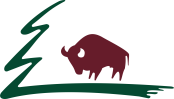 imię i nazwiskoobywatelstwodata urodzeniarodzaj złożonego wniosku(np. pobyt czasowy, stały, rezydent długoterminowy UE)aktualny adres zamieszkania   w województwie